Тема урока: «Обобщение по теме «Причастие».Цель урока:   Выяснить уровень усвоения учениками темы «Причастие».Задачи:Образовательная: закрепление умения отличать причастия от других частей речи,  закрепление  навыков правильного написания причастий, расстановки знаков препинания при причастном обороте, общей орфографической и пунктуационной грамотности, пополнение словарного запаса учеников. Развивающая: развитие у детей творческого воображения, пространственного мышления, внимания, памяти, речи.Оборудование: экран, компьютер, презентация.Ход урока1.Оргмомент.2. На протяжении многих уроков мы с вами говорили о причастии. Пришло время, когда мы должны обобщить пройденный нами материал.Запишите число, тему урока: «Обобщение по теме: «Причастие».  Слайд №2. – Сформулируйте, пожалуйста, цель нашего урока. Итак, цель нашего урока повторить теоретические сведения по изученной теме, орфограммы в причастиях, пунктуацию при причастном обороте.3. Поговорим  о культуре речи. (Работа устная). Мы прочитаем и правильно произнесём причастия, которые написаны на экране. .Слайд №3..Думаю, что вы запомните, как правильно произносить эти причастия.– И все же, почему мы можем утверждать, что данные слова  причастия? ( Учащиеся приводят доказательства). Что такое причастие? (Это самостоятельная часть речи, которая обозначает признак предмета по действию и отвечает на вопросы какой? какая? какое?) Слайд №4.4. А теперь устная разминка - игра «Согласен или не согласен»? Прошу вас отвечать, чётко, быстро, громко. (Это упражнение поможет узнать, как дети усвоили теоретические сведения о причастии). Задача учеников – определить, верное или ложное суждение содержится в вопросе, и доказать свою точку зрения.– Согласны ли вы, что причастие изменяемая часть речи?– Согласны ли вы, что причастия не связаны с глаголом?– Согласны ли вы, что у причастия нет будущего времени?– Согласны ли вы, что у причастий не может быть краткой формы?– Согласны ли вы, что у причастия нет зависимых слов?– Согласны ли вы, что причастие в предложении выполняет  роль определения?– Согласны ли вы, что причастия с НЕ всегда пишутся раздельно?– Согласны  ли вы, что знаете, что такое причастие и сможете его определить в любом тексте? 5. Работа с текстом. На слайде записаны предложения.Слайд №5. В каком порядке они должны следовать, чтобы получился текст. (Проговорить устно.) Вспомним, что такое текст.- Запишите текст в тетради, поставьте, где нужно запятые.Наступила зима. Деревья, одетые в снежные покрывала, уснули до весны. Побелевшие от снега поля поражают своей белизной. – Какова тема текста?  (О красоте природы).– Определите тип речи? (Описание.)– Выделите графически причастные обороты в предложениях.– В каком предложении нужен знак препинания? Проверяем. Слайд №5.1– Начертите схемы причастных оборотов.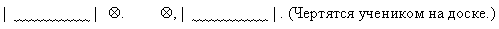 (Ученик у доски чертит схемы, комментирует их.)-Вспомним, что такое причастный оборот? Когда он выделяется запятыми, когда нет?6. Самостоятельная работа. У  каждого из вас лежит карточка, подпишите её, прочитайте задание (один ученик читает вслух задание), выполните задание и сдайте работу.
 
                                         КАРТОЧКА №1Выделите графически  в тексте  причастные обороты, определяемые слова.Тихо бормочущий в овражке ручеёк весело бежал по камешкам, и мне хотелось увидеть его при свете солнца, пока ещё прячущегося за горизонтом. Постепенно угасал наш костёр, и вот исчез последний огонёк, и с ним словно сразу рухнули и растворились тёмные воды, окружавшие нас. Широкое небо приподнялось, и туманная даль, подсвеченная сиянием  звёзд, прояснилась и стала почти видимой.7.А теперь давайте вспомним  ОРФОГРАММЫ ПРИЧАСТИЯ.- Ребята, какие орфограммы для вас были самые сложные?А) СЛЕПАЯ СХЕМАОпределите, какое правило зашифровано в схеме. Расскажите правило.Слайд №6- Запишите словосочетания, раскрывая скобки.Проверьте. Слайд №7,8Б) Ещё одна орфограмма «Н и НН в суффиксах причастий». Сформулируем правило.Запишите словосочетания, раскройте скобки. Слайд №9 Проверяем.Слайд№10.9. В заключении создадим  рассказ на лингвистическую тему. Слайд №11Возьмите карточки, вставьте нужные слова. Взаимопроверка. (Над каждым правильно вставленным словом или сочетанием слов ставим +). Проверяем.ПРИЧАСТИЕПричастие – это ......................................................................, которая совмещает в себе признаки ..................... (время, вид) и признаки ............................ (изменяется по родам, числам и падежам).Причастия образуются от .............................. с помощью специальных суффиксов: .................................................................. .Причастия в предложении обычно бывают ................................................... и отвечают на вопросы: ................................................................................................При них часто находятся зависимые слова и образуют ..................................................................., который может находиться как перед определяемым..........................., так и после него.Если причастный оборот стоит перед.................................., то он .............................................. запятой, если же он стоит после ....................................... слова, то он всегда выделяется запятыми.Причастия могут быть страдательными и ..........................................................Страдательные  причастия имеют полную и .......................................формы.Краткие причастия в предложении всегда выступают в роли.............................. и с НЕ пишутся ------------. В суффиксах кратких причастий пишется .......... буква Н. Проверяем. Слайд №12. Ставим отметку.Рефлексия: Ребята, скажите, всё ли нам удалось на уроке сегодня? Над чем поработаете дома? Спасибо за урок.  Запишите в дневник домашнее задание  Слайд№1310. Домашнее задание. Контрольные вопросы и задания на с. 73, подготовиться к зачёту.Слайд №14.